Министерство образования Тульской областиГОСУДАРСТВЕННОЕ ПРОФЕССИОНАЛЬНОЕ ОБРАЗОВАТЕЛЬНОЕ УЧРЕЖДЕНИЕ ТУЛЬСКОЙ ОБЛАСТИ«ТУЛЬСКИЙ ГОСУДАРСТВЕННЫЙ КОММУНАЛЬНО-СТРОИТЕЛЬНЫЙ ТЕХНИКУМ»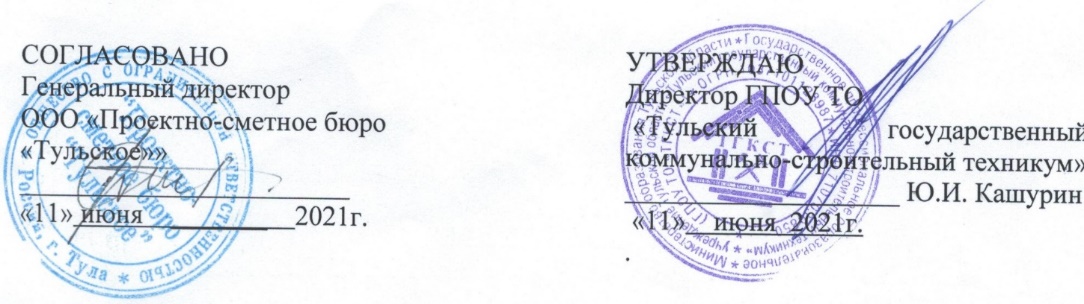 РАБОЧАЯ ПРОГРАММА ПРОФЕССИОНАЛЬНОГО МОДУЛЯПМ.04 ДОРОЖНЫЕ РАБОТЫ  специальности 08.02.06 «Строительство и эксплуатация городских путей сообщения»Тула 2021Составлена в соответствии с федеральным государственным образовательным стандартом среднего профессионального образования по специальности 08.02.06 «Строительство и эксплуатация городских путей сообщения»,  утвержденным приказом Министерства образования и науки РФ № 31 от 15 января 2018 г. и примерной основной образовательной программой, зарегистрированной в государственном реестре примерных основных образовательных программ под  № 49946 от 14.03.2019 г.Разработчик: Тарасова Л.А., преподаватель ГПОУ ТО «Тульский государственный коммунально-строительный техникум».Рецензент: Офицерова С.В., генеральный директор ООО «Проектно-сметного бюро «Тульское»СОДЕРЖАНИЕОБЩАЯ ХАРАКТЕРИСТИКА РАБОЧЕЙ ПРОГРАММЫ ПРОФЕССИОНАЛЬНОГО МОДУЛЯ ПМ. О4 «ДОРОЖНЫЕ РАБОТЫ»Область применения рабочей программы           Рабочая программа профессионального модуля является частью основной образовательной программы в соответствии с ФГОС СПО по специальности 08.02.06 «Строительство и эксплуатация городских путей сообщения» Образовательная деятельность при освоении профессионального модуля «Дорожные работы» организуется в форме практической подготовки1.2. Место профессионального модуля в структуре основной профессиональной образовательной программыПрофессиональный модуль «Дорожные работы» принадлежит к профессиональному циклу.1.3. Цель и планируемые результаты освоения профессионального модуля В результате изучения профессионального модуля студент должен освоить основной вид деятельности «Выполнение работ при строительстве, ремонте и содержании городских путей сообщения (кроме транспортных развязок)»  и соответствующие ему общие компетенции и профессиональные компетенции и личностные результаты:Перечень общих компетенций личностных результатовПеречень профессиональных компетенций 1.3.3. В результате освоения профессионального модуля студент должен:СТРУКТУРА И СОДЕРЖАНИЕ ПРОФЕССИОНАЛЬНОГО МОДУЛЯ2.1. Объем профессионального модуля виды учебной работы2.2 Структура профессионального модуля2.3 Тематический план и содержание профессионального модуля (ПМ)3  УСЛОВИЯ РЕАЛИЗАЦИИ ПРОГРАММЫ ПРОФЕССИОНАЛЬНОГО МОДУЛЯ3.1Требования к материально-техническому обеспечениюДля реализации программы профессионального модуля должны быть предусмотрены следующие учебные аудитории: кабинет городских улиц и дорог;кабинет городских рельсовых и подъездных путей;кабинет искусственных сооружений;кабинет основ инженерной геологии;кабинет геодезии;кабинет информатики;кабинет информационных систем.мастерские: - слесарные; - электромонтажные; - столярные.Оборудование учебных кабинетов и рабочих мест кабинетов: - комплект инструментов, приспособлений;- комплект программного обеспечения;- комплект учебно-методической документации;- наглядные пособия,- компьютеры, принтер, сканер, модем (спутниковая система), проектор, плоттер, программное обеспечение общего и профессионального назначения. Оборудование лабораторий и рабочих мест лабораторий:- комплект учебно-методической документации, комплект   инструментов, приспособлений.Оборудование мастерских и рабочих мест мастерских:                  -  рабочие места по количеству обучающихся;станки: настольно-сверлильные, заточные и др.;набор слесарных и столярных  инструментов и электроинструментов;набор измерительных инструментов;приспособления;заготовки для выполнения слесарных и столярных работ.Реализация программы модуля предполагает обязательную производственную практику, которую рекомендуется проводить концентрированно.3.2 Информационное обеспечение реализации программыДля реализации программы библиотечный фонд образовательной организации должен иметь  печатные и/или электронные образовательные и информационные ресурсы, рекомендуемые для использования в образовательном процессе.3.2.1. Печатные издания1 Саламахин П.М., Маковский Л.В., Попов В.И. и др. Инженерные сооружения в транспортном строительстве (в 2 кн.). Кн.1.Учебник для студентов высших учебных заведений. - М.: Издательский центр «Академия», 2018.- 467 с.          3.2.2. Электронные издания (электронные ресурсы)интернет ресурсы : http://jgk.ucoz.ru/dir/        3.2.3. Дополнительные источники 1 Попов К.Н., Кодда М.В. Строительные материалы и изделия. Учебник для студентов средних проф. учеб. заведений / 4-е изд. перераб. и доп./ - М.: Высшая школа, 2017.- 437 с.2 Элъвик Р. Справочник по безопасности дорожного движения: пер. с норв. / Эльвик Р., Мюсен А.Б., Ваа Т., под ред. В. В. Сильянова. - М.: Изд-во МАДИ (ГТУ), 2016. -  287 сКОНТРОЛЬ И ОЦЕНКА РЕЗУЛЬТАТОВ ОСВОЕНИЯ ПРОФЕССИОНАЛЬНОГО МОДУЛЯ (ПО РАЗДЕЛАМ)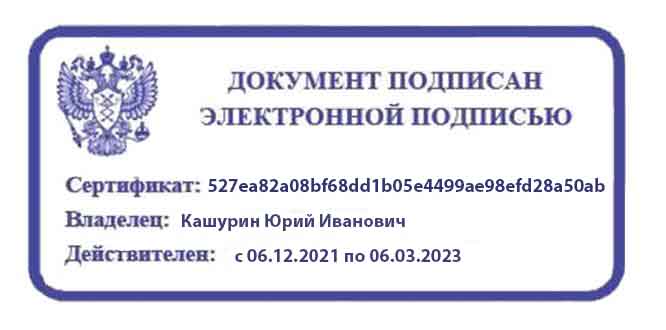 СОГЛАСОВАНОЗаместитель директора по учебной работе ГПОУ ТО «ТГКСТ»___________ В.Г. Цибикова«11» июня  2021г.СОГЛАСОВАНОНачальник научно-методического центра ГПОУ ТО «ТГКСТ»____________ Л.В. Маслова«11» июня  2021 г.ОДОБРЕНАпредметной (цикловой) комиссией специальных дисциплин специальности 08.02.06 «Строительство и эксплуатация городских путей сообщения»   Протокол № 11 от  30. 06. 2021г.Председатель цикловой комиссии  ____________Абрамова Е.И.ОБЩАЯ ХАРАКТЕРИСТИКА  РАБОЧЕЙ ПРОГРАММЫ ПРОФЕССИОНАЛЬНОГО МОДУЛЯ4СТРУКТУРА И СОДЕРЖАНИЕ ПРОФЕССИОНАЛЬНОГО МОДУЛЯ7УСЛОВИЯ РЕАЛИЗАЦИИ ПРГРАММЫ ПРОФЕССИОНАЛЬНОГО МОДУЛЯ11КОНТРОЛЬ И ОЦЕНКА РЕЗУЛЬТАТОВ ОСВОЕНИЯ ПРОФЕССИОНАЛЬНОГО МОДУЛЯ 13КодНаименование общих компетенций личностных результатовОК 01Выбирать способы решения задач профессиональной деятельности, применительно к различным контекстамОК 02Осуществлять поиск, анализ и интерпретацию информации, необходимой для выполнения задач профессиональной деятельностиОК 03Планировать и реализовывать собственное профессиональное и личностное развитиеОК 04Работать в коллективе и команде, эффективно взаимодействовать с коллегами, руководством, клиентамиОК 05Осуществлять устную и письменную коммуникацию на государственном языке с учетом особенностей социального и культурного контекстаОК 07Содействовать сохранению окружающей среды, ресурсосбережению, эффективно действовать в чрезвычайных ситуацияхОК 09Использовать информационные технологии в профессиональной деятельностиОК 10Пользоваться профессиональной документацией на государственном и иностранных языкахЛР 1Осознающий себя гражданином и защитником великой страныЛР 2Проявляющий активную гражданскую позицию, демонстрирующий приверженность принципам честности, порядочности, открытости, экономически активный и участвующий в студенческом и территориальном самоуправлении, в том числе на условиях добровольчества, продуктивно взаимодействующий и участвующий в деятельности общественных организацийЛР 3Соблюдающий нормы правопорядка, следующий идеалам гражданского общества, обеспечения безопасности, прав и свобод граждан России. Лояльный к установкам и проявлениям представителей субкультур, отличающий их от групп с деструктивным и девиантным поведением. Демонстрирующий неприятие и предупреждающий социально опасное поведение окружающихЛР 4Проявляющий и демонстрирующий уважение к людям труда, осознающий ценность собственного труда. Стремящийся к формированию в сетевой среде личностно и профессионального конструктивного «цифрового следа»ЛР 7Осознающий приоритетную ценность личности человека; уважающий собственную и чужую уникальность в различных ситуациях, во всех формах и видах деятельности.ЛР 10Заботящийся о защите окружающей среды, собственной и чужой безопасности, в том числе цифровойЛР 13Способный при взаимодействии с другими людьми достигать поставленных целей, стремящийся к формированию в строительной отрасли и системе жилищно-коммунального хозяйства личностного роста как профессионалаЛР 14Способный ставить перед собой цели под для решения возникающих профессиональных задач, подбирать способы решения и средства развития, в том числе с использованием информационных технологий; ЛР 15Содействующий формированию положительного образа и поддержанию престижа своей профессииЛР 16Способный искать и находить необходимую информацию используя разнообразные технологии ее поиска, для решения возникающих в процессе производственной деятельности проблем при строительстве и эксплуатации объектов капитального строительства; ЛР 17Способный выдвигать альтернативные варианты действий с целью выработки новых оптимальных алгоритмов; позиционирующий себя в сети как результативный и привлекательный участник трудовых отношений.КодНаименование видов деятельности и профессиональных компетенцийВД 1 Выполнение работ при строительстве, ремонте и содержании городских путей сообщения (кроме транспортных развязок)ПК 4.1.Выполнение работ при строительстве, ремонте и содержании  городских улиц и дорогПК 4.2Выполнение работ при строительстве, ремонте и содержании  рельсовых и подъездных путейИметь практический опытпроизводства работ по строительству, ремонту и содержанию городских путей сообщения (кроме транспортных развязок:  выполнения монтажных работ;  выполнения бетонных работ; выполнения земляных работ, укладки слоев конструкции дорожных одежд и рельсовых и подъездных   путей.Уметь  выполнять планировку и устройство оснований  и покрытий дорожных одежд; выполнять работы  по укладке нижнего и верхнего слоя балласта с использованием механизированных трамбовок и вибраторов; выполнять бетонные работы с устройством и разборкой опалубки с устройством швов расширения, покрытие из штучных материалов и сборных ж/б плит; выполнять работы  по заготовке рельсово-шпальных решеток кладке рельсов и шпал одиночным способом, установка путевых тяг, крепление рельсов к деревянным шпалам с предварительным сверлением отверстий и антисептированием  выполнять работы    по одиночной смене шпал и рельсов; выполнять работы  по исправлению посадок и переносов пути;выполнять работы  по смене стрелочных перьев и регулировке стрелочного механизма,   регулировке рельсовых зазоров гидравлическими разгоночными приборами;  выполнять работы по укладке слоев конструкции дорожных одежд; чистить дождеприемные колодцы и водоперепускные трубы; устраивать ограждения котлованов, временных мостов;доставлять на рабочее место, подготавливать к работе и убирать  инструменты;совместно работать с электросварщиком на площадках, в колодцах, коллекторах;разбирать, ремонтировать и собирать водоперепускные трубы и водоотводные сооружения;шурфовать подземные коммуникации на пересечении с инженерными сетями;выполнять несложные монтажные  работы.Знать- способы прокладки подземных и инженерных сооружений и коммуникаций.         - конструкции дорожных одежд и рельсовых путей и правила технической эксплуатции рельсовых и подъездных   путей;-  назначение и правила применения несложного слесарного и мерительного инструмента и приспособлений;       - правила работы в условиях пересечения трасс   с подземными коммуникациями (фекальными, газовыми, водопроводными, кабельными); - защитные и предохранительные средства при работе с ручным, пневматическим и электрифицированным инструментом; - элементарные сведения по материаловедению;- способы прокладки, крепления трубопроводов в каналах, траншеях и тоннелях и пра   вила соблюдения уклонов; - простые приемы такелажных работ; - устройство и правила пользования простыми такелажными средствами;   - правила строповки грузов малой массы.Вид учебной работыОбъем часовОбъем образовательной программы 267Самостоятельная учебная нагрузка4Всего учебных занятий68Всего реализуемых в форме практической подготовки68в том числе:в том числе:теоретическое обучение68лабораторные работы (если предусмотрено)-практические занятия (если предусмотрено)-курсовая работа (проект) (если предусмотрено)-Практики ( всего)180В том числе:учебная практика-производственная практика180Промежуточная аттестация проводится в форме экзамена15Коды профессиональных и общих компетенций и личностных результатовНаименования разделов профессионального модуляСуммарный объем нагрузки, час.Объем профессионального модуля, ак.час.Объем профессионального модуля, ак.час.Объем профессионального модуля, ак.час.Объем профессионального модуля, ак.час.Объем профессионального модуля, ак.час.Объем профессионального модуля, ак.час.Объем профессионального модуля, ак.час.Объем профессионального модуля, ак.час.Коды профессиональных и общих компетенций и личностных результатовНаименования разделов профессионального модуляСуммарный объем нагрузки, час.Занятия обучающихся во взаимодействии с преподавателемЗанятия обучающихся во взаимодействии с преподавателемЗанятия обучающихся во взаимодействии с преподавателемЗанятия обучающихся во взаимодействии с преподавателемЗанятия обучающихся во взаимодействии с преподавателемЗанятия обучающихся во взаимодействии с преподавателемЗанятия обучающихся во взаимодействии с преподавателемСамостоятельная работаКоды профессиональных и общих компетенций и личностных результатовНаименования разделов профессионального модуляСуммарный объем нагрузки, час.Обучение по МДКОбучение по МДКОбучение по МДКОбучение по МДКПрактикиПрактикиПрактикиСамостоятельная работаКоды профессиональных и общих компетенций и личностных результатовНаименования разделов профессионального модуляСуммарный объем нагрузки, час.ВсегоВсего реализуемых в форме практической подготовкиВ том числеВ том числеПрактикиПрактикиПрактикиСамостоятельная работаКоды профессиональных и общих компетенций и личностных результатовНаименования разделов профессионального модуляСуммарный объем нагрузки, час.ВсегоВсего реализуемых в форме практической подготовкиЛабораторных и практических занятийКурсовых работ (проектов)УчебнаяПроизводственнаяПроизводственнаяСамостоятельная работа123456789910ПК 4.1Л1-Л4, Л7, Л10, Л13-Л17Раздел 1  Выполнение дорожных работ при строительстве, ремонте и содержании  городских улиц и дорог363434-----2ПК 4.2Л1-Л4, Л7, Л10, Л13-Л17Раздел 2  Выполнение дорожных работ при строительстве, ремонте и содержании  рельсовых и подъездных путей363434-----2Производственная практика180180-Всего 252 6868--=--4Наименование разделов и тем профессионального модуля, междисциплинарных курсовСодержание учебного материала,практические занятия, самостоятельная учебная работа обучающихся, курсовой проект Объем в часах123МДК.04 Дорожные работы при строительстве и эксплуатации городских путей сообщенияМДК.04 Дорожные работы при строительстве и эксплуатации городских путей сообщения248Тема 1. 1 Дорожные работы при строительстве и эксплуатации городских улиц и дорогСодержание34Тема 1. 1 Дорожные работы при строительстве и эксплуатации городских улиц и дорог1 Способы прокладки подземных и инженерных сооружений и коммуникаций(в форме практической подготовки)10Тема 1. 1 Дорожные работы при строительстве и эксплуатации городских улиц и дорог2 Назначение и правила применения несложного слесарного и мерительного инструмента и приспособлений; защитные и предохранительные средства при работе с ручным, пневматическим и электрифицированным инструментом(в форме практической подготовки).10Тема 1. 1 Дорожные работы при строительстве и эксплуатации городских улиц и дорог3 Правила работы в условиях пересечения трасс тепловых сетей с коммуникациями (фекальными, газовыми, водопроводными, кабельными) (в форме практической подготовки).6Тема 1. 1 Дорожные работы при строительстве и эксплуатации городских улиц и дорог4 Последовательность и правила разборки и оборки  арматуры ; способы прокладки, крепления трубопроводов в каналах, траншеях и тоннелях и правила соблюдения уклонов; (в форме практической подготовки).4Тема 1. 1 Дорожные работы при строительстве и эксплуатации городских улиц и дорог5 Простые приемы такелажных работ; устройство и правила пользования простыми такелажными средствами; правила строповки грузов малой массы(в форме практической подготовки).4Тема 1.2    Дорожные работы при строительстве и эксплуатации рельсовых и подъездных путейСодержание34Тема 1.2    Дорожные работы при строительстве и эксплуатации рельсовых и подъездных путей1 Подготовительные и земляные работы по устройству насыпей и выемок земляного полотна;  Работы  по укладке нижнего и верхнего слоя балласта с использованием механизированных трамбовок и вибраторов(в форме практической подготовки).8 Тема 1.2    Дорожные работы при строительстве и эксплуатации рельсовых и подъездных путей2 Работы  по заготовке рельсово-шпальных решеток, кладке рельсов и шпал одиночным способом. Установка путевых тяг, крепление рельсов к деревянным шпалам с предварительным сверлением отверстий и антисептированием;  работы по одиночной смене шпал и рельсов(в форме практической подготовки). 10Тема 1.2    Дорожные работы при строительстве и эксплуатации рельсовых и подъездных путей3 Работы  по исправлению посадок и переносов пути; работы  по смене стрелочных перьев и регулировке стрелочного механизма, регулировке рельсовых зазоров гидравлическими разгоночными приборами(в форме практической подготовки)..12Тема 1.2    Дорожные работы при строительстве и эксплуатации рельсовых и подъездных путей4 Бетонные работы  с устройством и разборкой опалубки с устройством швов расширения(в форме практической подготовки)..4Примерная тематика самостоятельной учебной работы при изучении раздела 1Систематическая проработка конспектов занятий, учебной и специальной технической литературы (по вопросам к параграфам, главам учебных пособий, составленным преподавателем) (в форме практической подготовки).. Примерная тематика внеаудиторной самостоятельной работы:1 Прокладочные, уплотнительные и набивочные материалы2 Смазочные и лакокрасочные материалы. 3 Современные инструменты, приспособления и механизмы(в форме практической подготовки).Примерная тематика самостоятельной учебной работы при изучении раздела 1Систематическая проработка конспектов занятий, учебной и специальной технической литературы (по вопросам к параграфам, главам учебных пособий, составленным преподавателем) (в форме практической подготовки).. Примерная тематика внеаудиторной самостоятельной работы:1 Прокладочные, уплотнительные и набивочные материалы2 Смазочные и лакокрасочные материалы. 3 Современные инструменты, приспособления и механизмы(в форме практической подготовки).4Производственная практика  (по профилю специальности) итоговая по модулю (концентрированная)Производственная практика  (по профилю специальности) итоговая по модулю (концентрированная)180Производственная практика  Виды работ:   –  земляные работы, планировка и устройство оснований  и покрытий дорожных одежд;        –  работы  по укладке нижнего и верхнего слоя балласта с использованием механизированных трамбовок и вибраторов;       –  бетонные работы с устройством и разборкой опалубки с устройством швов расширения, покрытие из штуч  ных материалов и сборных ж/б плит;       –   работы  по заготовке рельсово-шпальных решеток кладке рельсов и шпал одиночным способом, установка путевых тяг, крепление рельсов к деревянным шпалам с предварительным сверлением отверстий и антисептированием;       - работы    по одиночной смене шпал и рельсов;      -  работы  по исправлению посадок и переносов пути;     - работы  по смене стрелочных перьев и регулировке стрелочного механизма, регулировке   зазоров;     - работы по укладке слоев конструкции дорожных одежд;-  чистка дождеприемных колодцев и водоперепускных труб;- устройство ограждения котлованов, временных мостов;-   подготовка к работе и уборка инструментов, инвентаря, приспособлений и материалов;- совместная работа  с электросварщиком на площадках, в колодцах, коллекторах;-   ремонт  и сборка водоперепускных труб  и водоотводных сооружений;- устройство ограждения котлованов, временных мостов;-   подготовка к работе и уборка инструментов, инвентаря, приспособлений и материалов;- совместная работа  с электросварщиком на площадках, в колодцах, коллекторах;-   ремонт  и сборка водоперепускных труб  и водоотводных сооружений;- работа с подземными коммуникациями на пересечениях трасс с инженерными сетями;  -  несложные монтажные  работыПроизводственная практика  Виды работ:   –  земляные работы, планировка и устройство оснований  и покрытий дорожных одежд;        –  работы  по укладке нижнего и верхнего слоя балласта с использованием механизированных трамбовок и вибраторов;       –  бетонные работы с устройством и разборкой опалубки с устройством швов расширения, покрытие из штуч  ных материалов и сборных ж/б плит;       –   работы  по заготовке рельсово-шпальных решеток кладке рельсов и шпал одиночным способом, установка путевых тяг, крепление рельсов к деревянным шпалам с предварительным сверлением отверстий и антисептированием;       - работы    по одиночной смене шпал и рельсов;      -  работы  по исправлению посадок и переносов пути;     - работы  по смене стрелочных перьев и регулировке стрелочного механизма, регулировке   зазоров;     - работы по укладке слоев конструкции дорожных одежд;-  чистка дождеприемных колодцев и водоперепускных труб;- устройство ограждения котлованов, временных мостов;-   подготовка к работе и уборка инструментов, инвентаря, приспособлений и материалов;- совместная работа  с электросварщиком на площадках, в колодцах, коллекторах;-   ремонт  и сборка водоперепускных труб  и водоотводных сооружений;- устройство ограждения котлованов, временных мостов;-   подготовка к работе и уборка инструментов, инвентаря, приспособлений и материалов;- совместная работа  с электросварщиком на площадках, в колодцах, коллекторах;-   ремонт  и сборка водоперепускных труб  и водоотводных сооружений;- работа с подземными коммуникациями на пересечениях трасс с инженерными сетями;  -  несложные монтажные  работы180ВсегоВсего252Код и наименование профессиональных и общих компетенций и личностных результатов, формируемых в рамках модуляКритерии оценкиМетоды оценкиПК 4.1. Выполнение работ при строительстве, ремонте и содержании  городских улиц и дорог- обоснованный выбор инструментов и материалов- точность расчета расходов материалов- правильность выполнения технологического процесс - соответствие нормы времени  ЕНИРам- соблюдение ТБ при выполнении работ  Оценка «отлично» –ответ полный и обоснован.Оценка «хорошо» –  ответ полный. Оценка «удовлетворительно» – ответ   с неточностями, тест выполнен на 60%Экзамен в форме собеседования и выполнения практических заданий. Экспертное наблюдение в ходе прохождения практикиПК 4.1. Выполнение работ при строительстве, ремонте и содержании  рельсовых и подъездных путей- обоснованный выбор инструментов и материалов- точность расчета расходов материалов- правильность выполнения технологического процесс - соответствие нормы времени  ЕНИРам- соблюдение ТБ при выполнении работ  Оценка «отлично» –ответ полный и обоснован.Оценка «хорошо» –  ответ полный. Оценка «удовлетворительно» – ответ   с неточностями, тест выполнен на 60%Экзамен в форме собеседования и выполнения практических заданий. Экспертное наблюдение в ходе прохождения практики